ԿՐԹՈՒԹՅԱՆ, ԳԻՏՈՒԹՅԱՆ, ՄՇԱԿՈՒՅԹԻ ԵՎ ՍՊՈՐՏԻ ՆԱԽԱՐԱՐՈՒԹՅՈՒՆ«ԿՐԹՈՒԹՅՈՒՆ ԵՎ ԳՈՐԾՈՒՆԵՈՒԹՅՈՒՆ» ՍՈՑԻԱԼ-ԲԱՐԵԳՈՐԾԱԿԱՆ ԿՐԹԱՄՇԱԿՈՒԹԱՅԻՆ ՀԻՄՆԱԴՐԱՄՀԵՏԱԶՈՏԱԿԱՆ ԱՇԽԱՏԱՆՔԽումբ՝		ԴԱՍՎԱՐԹԵՄԱ՝       ՀԱՄԱԿԱՐԳՉԱՅԻՆ ԿԱԽՎԱԾՈՒԹՅՈՒՆԸ ԿՐՏՍԵՐ ԴՊՐՈՑԱԿԱՆ ՏԱՐԻՔՈՒՄ ԵՎ ԴՐԱ ԱԶԴԵՑՈՒԹՅՈՒՆԸՀետազոտող ուսուցիչ՝	Ժաննա Մարգարյան                                     ՀՀ ՍՅՈՒՆԻՔԻ ՄԱՐԶԻ ԳՈՐԻՍԻ ԹԻՎ 1 ՄԻՋՆԱԿԱՐԳ ԴՊՐՈՑԻ ՈՒՍՈՒՑՉՈՒՀԻՂԵԿԱՎԱՐ՝   Թ. ԱթայանԳՈՐԻՍ 2022ԲՈՎԱՆԴԱԿՈՒԹՅՈՒՆՆԵՐԱԾՈՒԹՅՈՒՆ…………………………………………………………………………………………..3ԳԼՈՒԽ 1․Ժամանակակիցտեղեկատվականտեխնոլոգիաներիազդեցությունըևդերըերեխայիհոգեբանականզարգացմանմեջ…………………………………………………………………..4ԳԼՈՒԽ 2.Ի՞նչէ համակարգչային կախվածությունը․․․․․․․․․․․․․․․․․․․․․․․․․․․․․․․․․․․․․․․․․․․․․․․․․․8ԳԼՈՒԽ 3․ Կրտսեր դպրոցականի աշխարհաճանաչողությանխթանումը,աշխատունակությանբարձրացումնու հետաքրքրությունների բավարարումը    համակարգչայինտեխնոլոգիաների Օգնությամբ․․․․․․․․․․․․․․․․․․․․․․․․․․․․․․․․․․․․․․․․․․․․․․․․․․․․․․․․․․․․․․․․․․․․․․․․․․․․․․․․․․․․․․․․․․․․․․․․․․․․․․․․․․․․․․․․․․․․․․․․․․․․․․․․․․․11ԵԶՐԱԿԱՑՈՒԹՅՈՒՆ․․․․․․․․․․․․․․․․․․․․․․․․․․․․․․․․․․․․․․․․․․․․․․․․․․․․․․․․․․․․․․․․․․․․․․․․․․․․․․․․․․․․․․․․․․․․․․․․․․․․․․․․․․․.․․․..․15Օգտագործված գրականության ցանկ․․․․․․․․․․․․․․․․․․․․․․․․․․․․․․․․․․․․․․․․․․․․․․․․․․․․․․․․․․․․․․․․․․․․․․․․․․․․․․․․․․․․16Վտանգն այն չէ, որ համակարգիչը մի օր կսկսի մտածել մարդու պես, այլ այն, որ մարդը մի օր կսկսի համակարգչի նման մտածել:
Սիդնի Ջ. Հարիս.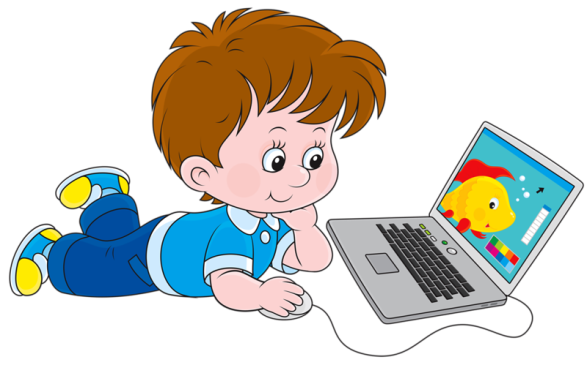 ՆԵՐԱԾՈՒԹՅՈՒՆՀամակարգիչ, ինտերնետ, սոցցանցեր. սրանք 21-րդ դարում ապրող մարդու կյանքի անբաժանելի մասն են, այդ թվում՝ երեխաների, սակայն դրանք ունեն ինչպես իրենց օգտակար, այնպես էլ վնասակար հատկությունները:Արդիժամանակաշրջանումահռելիդերևնշանակությունունենտեղեկատվականտեխնոլոգիաները:Չկամիոլորտ,որտեղկարելիէզարգացումևարդյունքապահովելառանց տեղեկատվական տեխնոլոգիաների օգտագործման: 21-րդ դարում տեղեկատվականտեխնոլոգիաներըփոխելենամենինչ.բնականաբար,անմասնչենմնացելերեխաները,ովքեր ինքնաբերաբար դարձել են այդ <<մրցավազքի>> մասնակիցներն ու ենթարկվում ենվերջինիսկանոններին:Այստեղմեծանումէուսուցչիդերիկարևորությունըերեխայիբազմակողմանի զարգացման հարցում: Կրթական բարեփոխումների արդյունքում ուսուցիչըոչմիայնպետքէգիտելիք փոխանցողլինի,այլնաևձևավորիգիտակիցքաղաքացի,ովկկարողանադիմակայելժամանակակիցաշխարհիմարտահրավերներին:Երրորդհազարամյակիմարդը հազարավոր թելերով կապված էհամացանցին,որից անմասնչենմնումերեխաներըֈԶարգացածերկրներըվաղուցենհամոզվել,որառանցնորամուծություններիկիրառմանայսօրգրեթեանհնարէապահովելհանրամատչելիևարդյունավետկրթություն:ՈՒստի,այստեղպետքէխնդիրդնելոչթեսահմանափակելերեխայինօգտվելուտեղեկատվականտեխնոլոգիաներից,այլերեխայիգիտակցականմակարդակը այնքան բարձրացնել, որ երեխան ինքը գիտակցի և կարողանա ընտրել իրենանհրաժեշտ    ու    պիտանի    ինֆորմացիանֈԱյս    առումով    պետք    է    հսկայածավալ աշխատանքներտարվեն նաևծնողներիշրջանում:ԳԼՈՒԽ 1․Ժամանակակիցտեղեկատվականտեխնոլոգիաներիազդեցությունըևդերըերեխայիհոգեբանական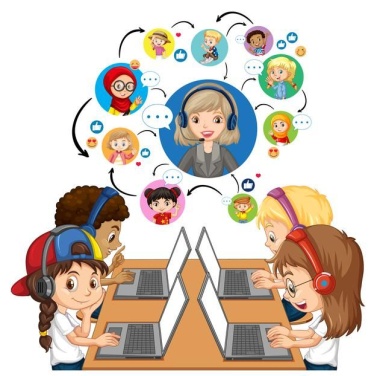 զարգացմանմեջԼինելով     2Օ-րդ      դարի      վերջի      ամենաբարդ      տեխնոլոգիաներից      մեկը՝այնմիաժամանակ	ամենատարածվածներից	է,	իսկ	իր	ապագա ազդեցություններիհնարավորությամբ՝ապահովաբարառաջինը:Երբ մարդկային գործունեության գրեթե բոլոր ձևերը այս կամ այն չափով միջնորդվածենհամակարգչային սարքավորումներով,այնդադարումէսոսկ	հզոր տեխնիկական միջոցլինելուցևդառնումընկերայինկյանքիվրամեծապեսազդողգործոն,արմատականհասարակական փոփոխություններիզորեղխթան:Նորագույնտեխնոլոգիաներըմարդկայինկյանքի,ողջհասարակությանհամարստեղծելեննորաշխարհ:Դրանքենթելադրումկյանքիընթացքնուուղղորդումճանապարհը:Ներկադարաշրջանում,մարդարարածըմուտքէգործելտեխնոլոգիաներինորդարաշրջան,որն արագտեմպերովփոփոխության էենթարկելնրահասարակականկյանքը:Հիմնականբարդություննայնէ,որմանկավարժականարդենկատարվածուսումնասիրություններըկորցնումենարդիականությունը`մեդիամիջոցներիարագփոփոխմանհետևանքով:Աշխատանքայինևսոցիալականմիջավայրերի,դրանցումգործածվող տեխնոլոգիաների հաճախակի փոփոխությունները մեր օրերի մարդուն ստիպումենանընդհատյուրացնելնորգիտելիքներևհմտություններ,պատրաստլինելշարունակականուսման։։։։։։Տեղեկատվականդարաշրջանումկրթականոլորտիմեջկատարվողարմատականփոփոխությունըսերտորենառնչվածէտեղեկատվությանևհաղորդակցությանարդի միջոցներիզարգացմանև տարածմանհետ։Եվ կրթությունը, որպես մշակույթի համակարգում հանդես եկող առանձնահատուկգործունեություն,բնականաբար,չիկարողհեռու մնալայս գործընթացից:Մանկավարժականտեսանկյունիցքննարկվումենհետևյալխնդիրները.ուսուցմանորակիապահովում ևկրթականբացհամակարգերի(բացկրթության)կառուցման սկզբունքներտեղեկատվականևհաղորդակցման տեխնոլոգիաները լրացուցիչկրթությանմեջնոր տեղեկատվական տեխնոլոգիաները` որպես ստեղծական կարողությունների ևմասնագիտականկողմնորոշմանմիջոցկրթության հոգեբանական, մանկավարժական խնդիրները տեղեկատվականհասարակության պայմաններումտեղեկատվական հասարակության մեջ գլոբալիզացիան և կրթության ու կրթականծառայություններիինտեգրումըտեղեկատվականտեխնոլոգիաներիդաստիարակչականազդեցությունըտեղեկատվականտեխնոլոգիաներիազդեցությունըանհատիմտավորզարգացմանվրատեղեկատվականտեխնոլոգիաներիազդեցությունըևդերըերեխաներիհոգեբանականզարգացմանվրա ևայլնԱյսօրժամանակները փոխելենամենինչևիրենցկնիքնանգամմանկության	ուպատանեկությանվրաենթողել:Նախկինբակայինևմանկականխաղերինփոխարինելուենեկելհեռուստացույցը,համակարգիչը,բջջային հեռախոսն ուպլանշետը,ինչպես նաև համացանցը:Բոլորիս ընտանիքներում իր պատվավոր տեղն է զբաղեցնում հեռուստացույցը՝ որպեսմեր կենցաղի ամենօրյա ուղեկից:Համացանցըևհամակարգիչըօգտակարևանհրաժեշտ ինֆորմացիայիաղբյուրեն:Տարբեր կենդանիների, հեքիաթային հերոսների պատկերներն ու նկարները, երեխաներինհուզողբազմաթիվհարցերի, ինչուներիպատասխանները կարողենգտնվելհամացանցում:Համակարգչի հիմանվրաուսմանմիջավայրստեղծելուգաղափարը, որհետագայումծավալունմշակումներիառիթտվեց,ձևավորվեցնաևշնորհիվերեխայիիմացական զարգացմանհոգեբանական տեսությունների:ՍրանցիցառավելհայտնիներիթվումէշվեյցարացիհոգեբանԺ.Պիաժեիմշակածտեսությունը: Համաձայն այս տեսության՝ երեխայի զարգացումը կատարվում է չորս փուլով,որոնցիցյուրաքանչյուրումնաբնորոշվումէմիանգամայնտարբերիմացականհետաքրքրություններովու միջավայրումգործելու եղանակներով:Մարդկությունը բավական շուտ գիտակցեցհամակարգչի վնասակար ազդեցությունըմարդուֆիզիկականառողջությանվրա,սակայնդեռևսքիչենխոսումմարդուհոգեկանաշխարհի վրա համակարգչիազդեցության մասին:Մինչդեռ,վերջերս հեգեբույժներն ու հոգեբաններն ահազանգումենմի նոր,քիչուսումնասիրված«հիվանդության»` համակարգչային կախվածության մասին:Միաժամանակ, համակարգչի և համացանցի ազդեցությունը երեխայի հոգեկան զարգացմանվրա բացասական հետևանքներ կարող է ունենալ: Նախ համակարգչի առջև շատ ժամանականցկացնելու արդյունքում երեխաների մոտ ընդհանուր թուլություն և հոգնածություն էդրսևորվում,քնիխանգարումներ:Բացասական հետևանքները կարող են իրենց հետքը թողնել հոգեկան գործընթացների վրա(մասնավորապեսերեխայիհիշողություննէվատացնում,դպրոցումդասերիժամանակդժվարությամբենկենտրոնացնումուշադրությունը,հասկանումուդատողություններանում),հոգեվիճակների,անձնայինհատկություններիձևավորմանվրա,միջանձնայինհարաբերություններիոլորտում։Խաղալով երեխաները նույնանում են իրենց վիրտուալ կերպարի հետ՝ դառնալով ագրեսիվ,կոնֆլիկտային, դյուրագրգիռ ու նյարդային: Տուժում են ծնողների հետ հարաբերությունները,հատկապեսերբ նրանց փորձումեն հեռացնել,կտրել համակարգչից:Արդյունքում՝երեխաներիմոտկարողէձևավորվելայն դիրքորոշումը,որեթեվիրտուալաշխարհումկարելիէ,թույլատրելիէսպանել, կործանելու քանդել,ապադակարելիէանելնաևիրական աշխարհում:Դրանքկարող եննաևմանկականվախերիառաջացմանպատճառներիցմեկըլինել:Մեծմասամբերեխաներիմոտհոգեբանականկախվածությունառաջանումէդերայինխաղերինկատմամբ:Համակարգչայինդերայինխաղերումերեխանիրվրահամակարգչայինհերոսիդերնէստանձնում, այն պարտադրում է խաղացող երեխային հանդես գալ կոնկրետ կամերևակայվողհերոսիդերում:Հենց այս խաղերի ժամանակ է տեղի ունենում երեխայի ամբողջական խորը ներգրավումըխաղիմեջ:Երբեմն,անգամերևակայությանմեջշարունակումենկարծեսթե գործելհամակարգչայինհերոսիանձիդիրքերից՝գտնվելովիրականկենսականիրադրություններում: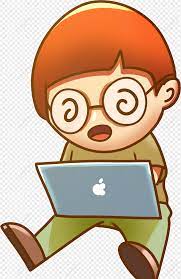 Առավել շատ են հանդիպում հուզական խաթարումները, դրդապատճառային ոլորտիձևավորման բացասական միտումները՝ կապված ինֆորմացիոն ներգործության հետ:Շատ ավելի լուրջ հետևանքներ է ունենում այն փաստը, որ շատ խաղերում ագրեսիվվարքի ձևերումոդելներենդրսևորվում,որոնքերեխաներնառանց գիտակցականվերաբերմունքիուգնահատականի       նմանակման     ուժով	յուրացնումեն:Ցավոք, համակարգիչը և, հատկապես՝ համացանցը, աստիճանաբար մեկուսացնում եներեխաներինիրականությունից,տանումդեպիերևակայական,վիրտուալաշխարհ:Երեխաները կարող ենաստիճանաբարընդունելհամացանցային կամերևակայականաշխարհը որպես առաջնային,ևկենսական խնդիրներիլուծումներըփնտրելիրականությունիցկտրվածեղանակներով:Համակարգչային իրականության ղեկավարման վահանակը գտնվում է երեխայի ձեռքերում.նա կարող է ցանկացած պահի հանդես գալ ցանկալի կերպարի մեջ` դադարեցնելով կամշարունակելովապրելայդաշխարհում:ԳԼՈՒԽ 2.Ի՞ՆՉԷՀԱՄԱԿԱՐԳՉԱՅԻՆԿԱԽՎԱԾՈՒԹՅՈՒՆԸՀամակարգչայինկախվածություննայսօրմասնագետներիկողմիցորակվումէորպեսվարքայինխանգարում,որըզգալիտարածումէգտելերեխաների,մասնավորապեսդեռահասների,ինչուչէնաև մեծահասակներիշրջանում:Իտարբերությունհամակարգչայինկախվածությունչունեցողերեխաներիայսերեխաներըհամակարգչայինխաղերիցևհամացանցիցբացիայլգործունեությամբզբաղվելուցանկությունչունեն,նրանքհիմնականումչենունենումայլհետաքրքրություններ, իրենց օրը սկսվում և ավարտվում է համակարգչային խաղերով:Նրանքչենցանկանումռեալկյանքում,օրինակ՝բակում,ֆուտբոլխաղալիրենցհասակակիցների հետ, չեն ցանկանում ընտանիքի հետ միասին որևէ ժամանցի վայրգնալ,երբեմննույնիսկկարողեն մոռանալսնվելու մասին:Իսկ երբ երեխայի մոտ չկա համակարգչային կախվածություն, նա համակարգչիցբացիունինաևայլհետաքրքրություններ,այլզբաղմունքներ՝սիրովհաճախումէտարբեր խմբակների, համեմատաբար հեշտ է ավարտում համակարգչային խաղը, եթեավարտվելէհամակարգչովխաղալունախօրոքպայմանավորվածժամանակահատվածը։Համակարգչայինկախվածությունունեցողերեխաներըդժվարությամբենընդունում իրական կյանքում առկա կանոնները: Նրանք այդ կանոններին փորձում ենհակադրվել՝կամակորություններանելով,լացելով,ագրեսիվգործողություններով:Չնայած, որ ցանկացած խաղ ունի կանոններ, այնուամենայնիվ համակարգչայինխաղը կարող է հանել որոշ սահմանափակումներ՝ ի տարբերություն իրական կյանքի:Վիրտուալ իրականության մեջ երեխան կարող է ունենալ անմահության զգացում, քանիորայդ տիրույթումգործածսխալներըկարելիէուղղել:Համակարգչային խաղերը կարող են լինել նաև ագրեսիվ բնույթի: Խոսքն այնպիսիխաղերի մասին է, որտեղ հերոսը, ում հետ խաղի մեջ իրեն սկսում է նույնականացնելերեխան,պետքէկատարիորոշակիագրեսիվգործողություններ՝հարվածի,ատրճանակիկամայլզենքիօգնությամբկրակիվիրտուալհակառակորդիվրա:Այսպիսիխաղերումդրսևորվողագրեսիայիհետևանքովերեխաներնաստիճանաբար, ժամանակի ընթացքում, կարող են սկսել ընդունել վիրտուալ աշխարհըորպեսառաջնայինևառօրյակենսականխնդիրներիլուծումներըփնտրելիրականությունիցկտրված՝վիրտուալտիրույթում:Ըստորոշհետազոտությունների՝երեխաներնայսօրհամակարգչիառջևանցկացնումենօրականմիջինըերեքիցմինչևտասըժամ,ինչըբնականաբարանհետևանքչիկարողլինել:Երեխաները,ովքերերկարժամանակենանցկացնումվիրտուալ տիրույթում, կորցնում են իրական շփումներ ունենալու հնարավորությունը,ինչիհետևանքովբավարարչափովչենզարգանումնրանցսոցիալականհմտությունները:Նման երեխաները կարող են մեկուսանալ, ունենալ ցածր ինքնագնահատական,բարձրտագնապայնություն,ընդհանուրթուլություն,հոգնածություն,քնիխանգարումներ:Բացասականհետևանքներըկարողենիրենցհետքըթողնելնաևհոգեկան գործընթացների վրա (մասնավորապես վատանում է երեխայի հիշողությունը,դպրոցումդասերիժամանակդժվարությամբենկենտրոնացնումուշադրությունը,հասկանումուդատողություններանում),հոգեվիճակների,անձնայինոլորտում:Ինֆորմացիոն աշխարհն իր բոլոր դրսևորումներով ազդում է մարդու արժեքայինհամակարգի, արժեքային դիրքորոշումների, նպատակների, երազանքների ու իդեալներիձևավորման,մարդկայինփոխհարաբերություններիկառուցմանվրա:Բուռներևակայությանշրջանհամարվողմանկականտարիքումհամակարգչայինխաղերնիրենց գունավոր աշխարհներով, հերոսներով, հաղթանակներով ու պարտություններովհետաքրքիրվիրտուալմրցակիցներովկարողենամբողջովինկլանելերեխային:Երեխաները համակարգչից կախվածություն են ձեռք բերում, քանի որ տեղյակ չենդրաբացասականհետևանքներիմասին։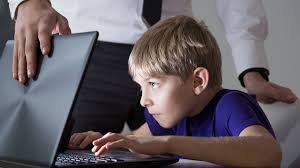 Նորտեխնոլոգիաներիպատճառովերեխաներիշրջանումիհայտեկողխնդիրներըպետք է դիտարկվեն պրոակտիվ եղանակով, այլ ոչ թե սպասելով փաստերի և փորձելհաղթահարելհիմնախնդիրները,որոնքարդեն իսկ ի հայտ են եկել:Համակարգչայինտեխնոլոգիաների զարգացումը և ներթափանցումը մարդկային գործունեության բոլորասպարեզներ, արդի հասարակությունը բնորոշող մի առանձնահատկություն է: Բոլորտեխնոլոգիաները, որոնք կստեղծվեն ապագայում, կկոչվեն երրորդ հազարամյակի կամ21-րդդարիտեխնոլոգիաներ:21-րդ դարը բեկումնային կլինի մարդկության զարգացման համար: Հետևաբար,մերնշվածխնդիրներըպահանջումենբոլորիուշադրությունը՝փիլիսոփաների,տնտեսագետների,հոգեբանների,սոցիոլոգների,քաղաքականգործիչներիևիհարկեմանկավարժների:ԳԼՈՒԽ 3․Կրտսեր դպրոցականի աշխարհաճանաչողության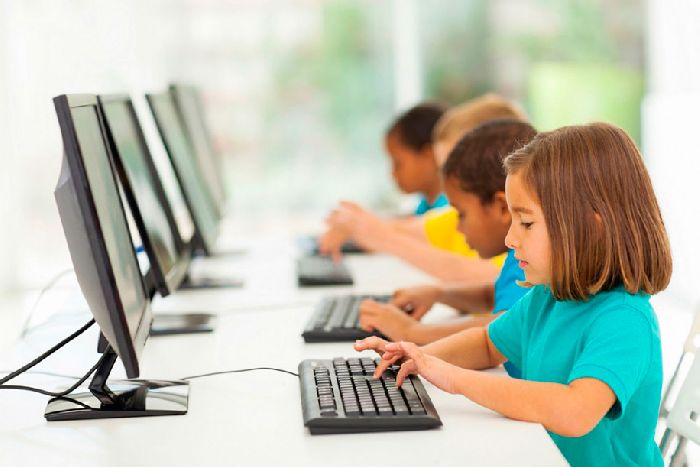 խթանումը,աշխատունակությանբարձրացումնու հետաքրքրություններիբավարարումըհամակարգչայինտեխնոլոգիաներիօգնությամբ          Տեխնոլոգիական այս բացահայտումը սկսեց ազդելնաև կրթական համակարգի և դրա իրականացման ձևերի վրա ևս: Այն քիչ-քիչփոխեցավանդականպատկերացումներըկրթությանուզարգացմանմասին:Կարողենք ասել, որ կրթության ոլորտում այդ միջոցների օգտագործումը կարող է շատ լավարդյունքներ ունենալ: Շատ գործիքներ կան, որոնք դյուրացնում և արագացնում ենուսումնառությանգործընթացը՝հեշտացնելովուսուցչիաշխատանքնուապահովելով դասի պատկերավոր ու նկարագրական լինելը: Այս տեխնոլոգիաներիկիրառումը ուսումնական պրոցեսում ևս պիտի հաշվարկված լինի: Ուսուցիչը պետքէ գնահատի դրա արդյունավետությունն ու ապա նոր միայն կիրառի գործիքը: Միբանպարզէ,որայսամենըհետաքրքիրէմերօրյասովորողներին,քանիորդասիմեջկադինամիկա:ԱվելիարդյունավետէՏՀՏգործիքներիհամադրումըփոխգործուն մեթոդների հետ: Այս պարագայում սովորողը ամբողջապես իր ափսեիմեջէ:Կրթությանբովանդակությանհետմիասինուսուցմանմեթոդներըներգործումեն աշակերտների ճանաչողական ունակությունների վրա՝ նրանց հնարավորությունտալովստացածգիտելիքներըկյանքումօգտագործելուըստնպատակի:Յուրաքանչյուր դասի ժամանակ ուսուցիչը որոշակի դաստիարակչական խնդիրներէ լուծում՝ հաշվի առնելով տվյալ առարկայի և թեմայի ուսումնասիրման հիմնականխնդիրները,որոնքներկայացվածենառարկայականծրագրերում:Նաառանձնացնումէընդհանուրդաստիարակչականխնդիրները,որոնքառանձինաշակերտներիմոտհաճախակիենդրսևորվում:Ուսուցիչը ուսուցման կազմակերպման տարբեր ձևերի ընտրության միջոցովառավել արդյունավետ է դարձնում աշակերտների կրթականխնդիրների լուծումը:Օրինակ՝խմբայինաշխատանքիժամանակաշակերտներըսովորումենուշադրությամբվերաբերվելմիմյանց,միասինհաղթահարելդժվարությունները,միասինձեռքբերելհաջողություններ,լսելհակադիրկարծիքներ,ընդօրինակելմիմյանցևայլն:Հասակակիցներիխմբումաշակերտնավելիազատէարտահայտում իր մտքերն ու դատողությունները, գործում է անկաշկանդ, ինչն էլնպաստումէուսուցմանարդյունավետկազմակերպմանը:Կրթությանարդիականացմանռազմավարությունըշեշտումէբոլորմակարդակներումուսուցմանմեթոդներնուտեխնոլոգիաներըփոխելուանհրաժեշությունը:Սովորողինհնարավորությունէտրվումտեղեկատվությունհավաքել,վերլուծել,հետազոտել,կատարելտնայինառաջադրանքներգրաֆիկական պատկերի, տեսասահիկի կամ ճանաչողական հոլովակի տեսքով: Սազարգացնումէսովորողիինքնուրույնությունը,ստեղծագործականություննումետաճանաչողականությունը:Սովորողըայստեխնոլոգիաներիշնորհիվհնարավորությունէստանումգրքայինգիտելիքիցբացիստանալավելիլայնհնարավորություններ, այդ թվում` սեփական հմտություններնու կարողություններըայլընտրանքայինմիջավայրումիրացնելու:Կրտսերդպրոցականըդառնումէակտիվմասնակիցըուսուցմանգործընթացում,իսկուսուցիչը՝հանդեսէգալիսորպեսօգնական,խորհրդատու,խրախուսումանհատականությունը,ինքնատիպությունը, նախաձեռնությունն ու անկախությունը: Նյութի մատուցումը ՏՀՏտեխնոլոգիաներիմիջոցովավելիէմոցիոնալ,մատչելիևգրավիչէդարձնումնյութը,իսկաշակերտինտալիսէկառավարելուևինքնակառավարվելու հմտություն:Ժամանակակից տեղեկատվականտեխնոլոգիաների ներդրումը ուսումնականգործընթացումլրացուցիչհնարավորությունէսովորողներիուսուցմանորակըբարելավելուհամար:Այդտեխնոլոգիաներըևկրթականառցանցհարթակներըկարողենուսուցչինօգնել ավելի արդյունավետլուծելհետևյալ խնդիրները.սովորողներիինքնուրույնությանխթանում,աջակցություննրանցանհատականությանզարգացմանը,անհրաժեշտությանդեպքումհեռավարկրթությանկազմակերպում,սովորողներիկրթականկարիքներիառավելագույնբավարարում,գիտելիքի	անկախ	ձեռքբերման	և	փոխանցման	գործընթացիարդյունավետությանբարձրացում,սովորողներիՏՀՏկարողություններիձևավորում,ուսումնական	գործընթացում	ՏՀՏ-ի	օգտագործման	տեխնոլոգիաներիկատարելագործում,սովորողներիպատկերավորմտածողությանզարգացում,մեդիագրագիտություն,համացանցիցօգտվելուկանոններիյուրացում:ՓՈՐՁԱՐԱՐԱԿԱՆ ՄԱՍՈրպեսզի պարզենք, թե դասարանում սովորողների շրջանում նմանօրինակխնդիրներ ունենք, թե ոչ, դասղեկական ժամին սովորողներին բաժանեցինքհարցաթերթիկներ,որոնքթույլկտանմեզտեսնելիրական պատկերը:Հարցաթերթիկներիբովանդակությունըհետևյալնէ.Ունե՞սհամակարգիչկամհեռախոս:Կարո՞ղեսինքնուրույնտեղեկատվությունփնտրելհամացանցում:Ի՞նչտեսահոլովակներեսդիտումհաճախ:Օրվաընթացքումքա՞ նիժամեստրամադրումհամացանցումմուլտֆիլմկամհոլովակդիտելուն:Համացանցումխաղերխաղու՞մես:Ինչպիսի՞խաղերեսխաղում:Ի՞նչէսոցիալականցանցը:Մայրիկդքեզթույլտալի՞սէհաճախօգտվել համացանցից:Եթեհամացանցըանջատվումէ,ի՞նչեսանում:Համացանցըքեզօգնու՞մէպատրաստելդասերդ:Հարցման մասնակիցները 2-րդ դասարանի 33 սովորողներն էին, որոնցպատասխաններից ստացանք հետևյալ արդյունքը: Հարցվածների հիմնականմասը քաջատեղյակ է համացանց մուտք գործելու և որոշակի գործողություններանելու սկզբունքներին: Հարցմանը մասնակցած աշակերտների մեծ մասը խաղում է համակարգչային խաղեր, իսկ դասապատրաստման համար համացանցից օգտվում է տասներկու աշակերտ: Աշակերտները նշեցին /15 աշակերտ/, որ մայրիկը թույլ չի տալիս հաճախ համակարգչից օգտվել, իսկ օգտվելիս հետևում է, թե ինչ են դիտում: Հուսադրող է այն պատասխանների քանակը, /20 աշակերտ/, որ համացանցի անջատման դեպքում, նրանք իջնում են բակ: Սոցկայքերի մասին լսել էին մեծերից, սակայն ոչ ոք չունի որևէսոցկայքի անձնական էջ:  Մեր հետազոտությանարդյունքներըկոնկրետացնենքստորև:Կատարածհետազոտությունըցույցտվեց,որերեխաներիաշխարհայացքի,սոցիալիզացիայի,կրթականմակարդակի,վարքագծի,ինպեսնաևշրջակամիջավայրումինտեգրվելու մեջ մեծահասակների դաստիարակությունից և ցույց տված օրինակներից զատշատկարևորենտեղեկատվականտեխնոլոգիաները։Այսամենիհետմեկտեղպետքէգիտակցել,որերեխանընդօրինակումէայն,ինչտեսնումէիր շրջապատում։։։Այսհարցում մեծանելիքներունենև՛ծնողները,և՛մանկավարժները:Կարևորէ,որմերերեխաներըմեծանանխելացի,հետաքրքրասեր,բանիմաց,կարողանանառանձնացնելգլխավորըերկրորդականից, կարողանան իրենց սեփական կարծիքը հայտնել, դատողություններ անել ևլինելհոգեպեսկայունու առողջ:ԵԶՐԱԿԱՑՈՒԹՅՈՒՆԱյսպիսով՝տեղակատվականտեխնոլոգիաներիօգտագործումըևազդեցությունըերեխայի հոգեբանական զարգացման մեջ կարող է վճռորոշ և, նույնիսկ, ճակատագրականդեր ունենալ:Ժամանակիմարտահրավերներովպայմանավորված`ուսուցիչըպետքէուսուցմաննպատակներիմեջանպայմանունենասովորելսովորոցնելովհասկացությունը:Կրտսերդպրոցականներիտարիքայինառանձնահատկություններովպայմանավորված՝նրանցմոտհամակարգչայինկախվածությունըհանգեցնում է հոգեբանական և ֆիզիկական հապաղումների. երեխաներնունեն շատ ավելի թույլ ֆիզիկական ու հոգեկան առողջություն, քան իրենցշրջապատող մեծահասակները:Տեղեկատվականտեխնոլոգիաներիզարգացումէև՛դրական,և՛բացասականներգործությունէունենումկրտսերդպրոցականներիզարգացման և կրթության գործում: Այն ծառայում է որպես գիտելիքներիհամալրման, տեղեկատվության միջոց, բայց համակարգչի առաջ ժամերովնստելըհամակարգչայինկախվածությունէառաջացնումՀամացանցային կախվածության հետևանքով վերջին տարիներին կտրուկսկսելէնվազելկրթականմակարդակը:Երեխաներըտարվելենհամակարգչայինխաղերով,սոցիալականցանցերով,ֆորումներով՝իրականկյանքիցդուրսթողնելովգիտելիքիստացմանհիմնականաղբյուրը՝գիրքը:Այսպիսով, տեղեկատվական տեխնոլոգիաները պետք է օգտագործել հօգուտ երեխայի․անհրաժեշտէմշակելայնպիսիռազմավարություն,որըթույլկտաօգտվելնորժամանակների ընձեռած լավագույն հնարավորություններից՝ զերծ մնալով վնասակարիցֈՈւստի, մեդիագրագիտությունըկարևոր նախապայման է կիրթ և լիարժեք հասարակությունունենալուհամար։ՕգտագործվածգրականությանցանկԲալյանԱ.Ա.,«Մանկավարժականհոգեբանությանհարցեր», Երևան:Լույս1983АнтонПлатов.,ДетииродителиСеть.Миркомпьютеров.№3.2004ԽուդոյանՍ.Ս. Անձիզարգացմանճգնաժամայինտարիքները, Երևան, 2004 թ., 128էջ:ՊետրովսկիԱ.Վ. Տարիքայինևմանկավարժականհոգեբանություն, Երևան, 1977թ.,201էջ:Օ.Պողոսյան	համակարգչայինկախվածությունըերեխաներիևդեռահասներիշրջանում,Երևան, 2019թ.: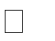 Kznak.amLib.armedu.amKoob.ru